이에스엘 에이전트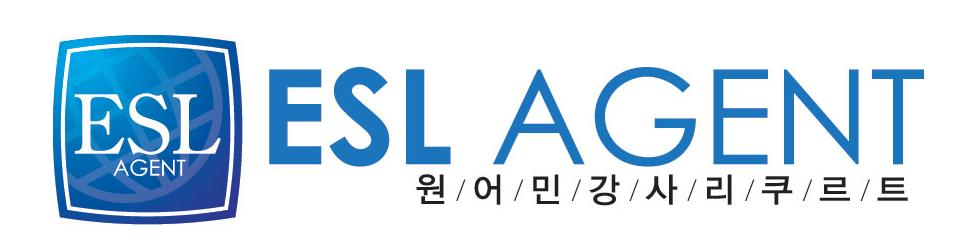 박우경(Rosa)02-2675-0582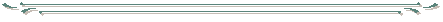 